1. Zopakuj si geometrické tvary. Vyfarbi obrázok podľa pokynov: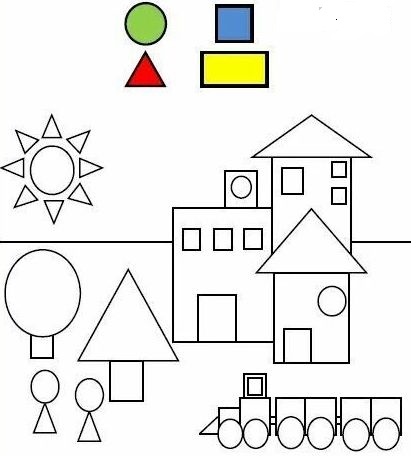 2. Vypočítaj:3 + 4 =				8 – 4 =				1 + 4 =	5 + 1 =				9 – 1 =				3 – 0 =2 + 8 =				3 – 2 =				6 – 6 =4 + 2 =				5 – 5 =				2 + 7 =5 + 2 =				4 – 2 =				6 – 4 =3 + 3 =				7 – 3 =				6 – 3 =